ДИНАМИКА РОСТА НАДОЯ МОЛОКА НА ОДНУ КОРОВУ В ОБЩЕСТВЕННОМ СЕКТОРЕ, (КГ)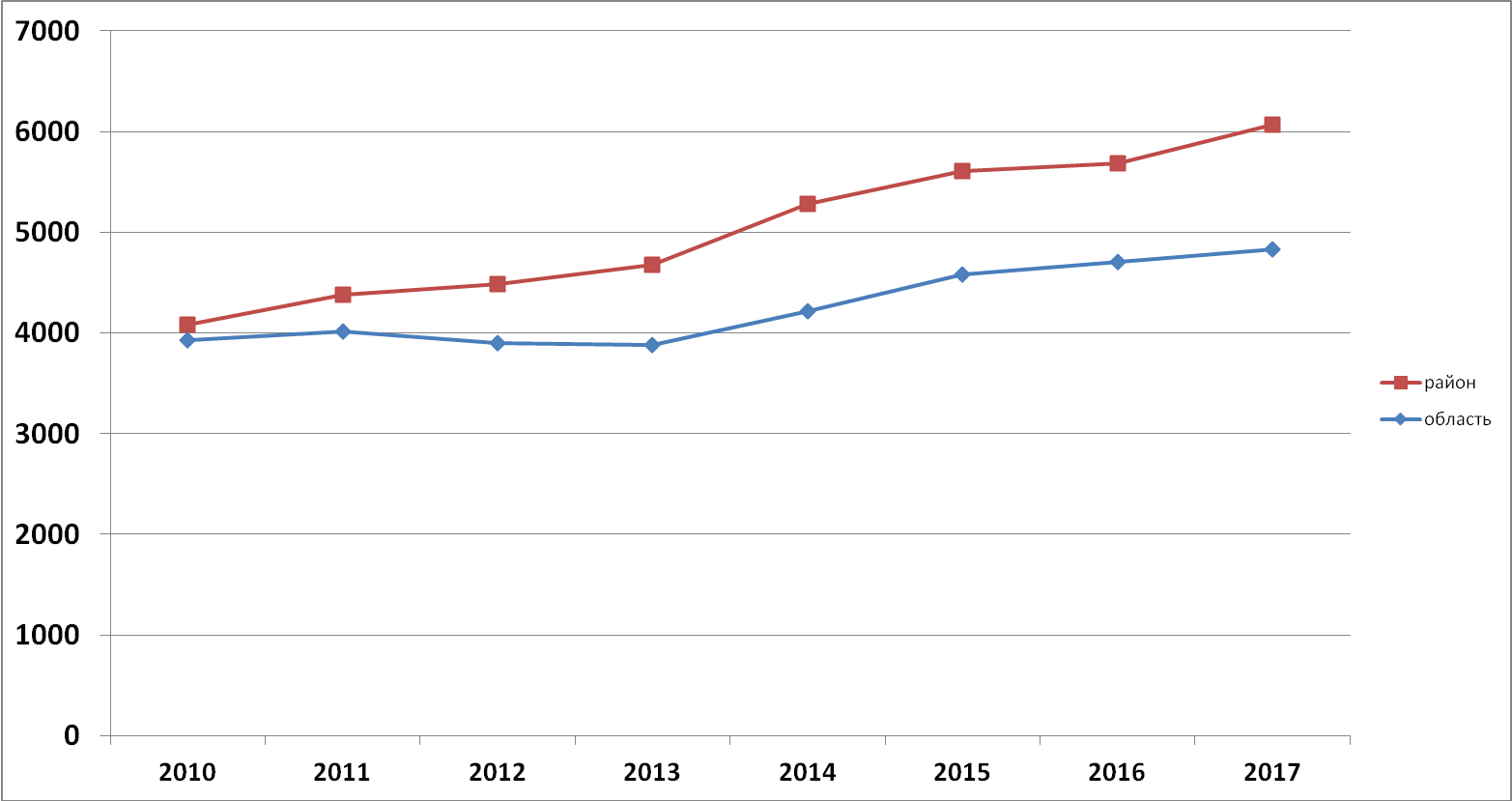 